Уроки ГрамотыЗадачи:Закрепление навыков выделения нужного звука в слове.Формировать умение делить слова на слоги.Закреплять умение выделять первую букву в слове и называть слова определенной звуковой структуры.Совершенствовать умение детей составлять цепочку предложений по схемам.Формировать грамматический строй речи, расширять словарный запас.Совершенствовать навык чтения детей.1 задание: Какая буква «заблудилась»? (Исправить ошибку)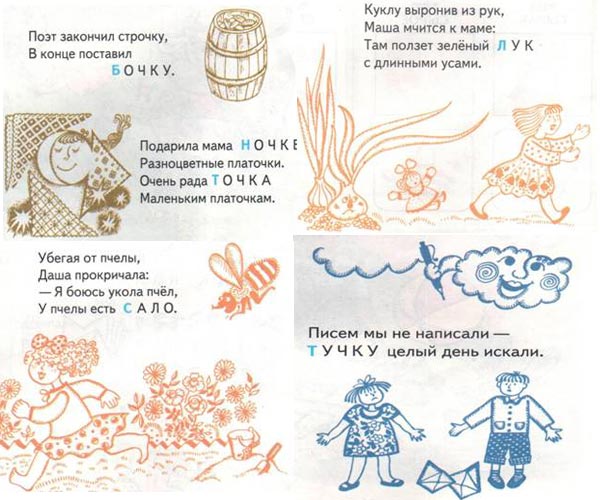 2 задание: Сколько слогов в слове?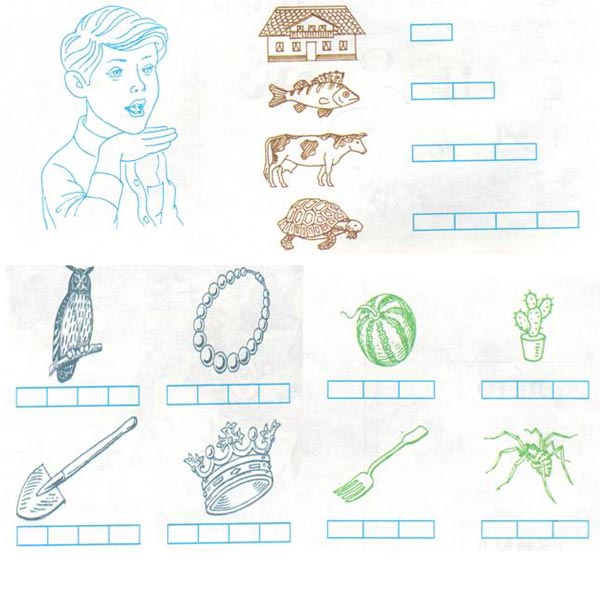 3 задание: Расшифруй слово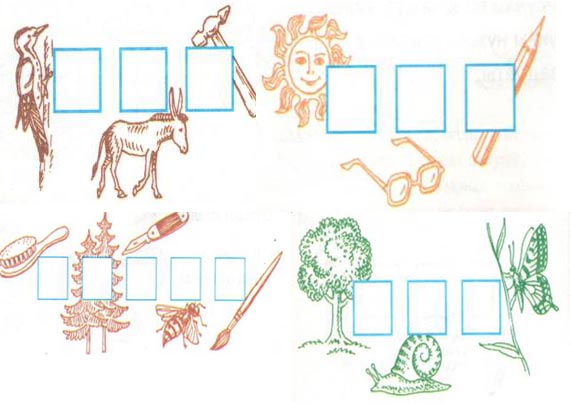 4 задание: Составь предложениеДобавляя по одному слову, составить цепочку предложений по схеме.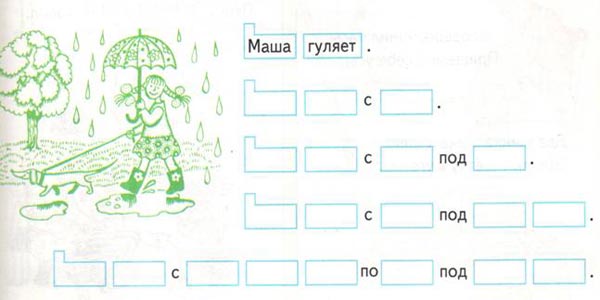 5 задание: Прочитай словоИ, наконец, последнее задание. У каждого из вас есть цепочка из букв, надо ту букву, которая написана правильно, обвести в кружок, а ту, которая не правильно – зачеркнуть. Прочтите полученное слово.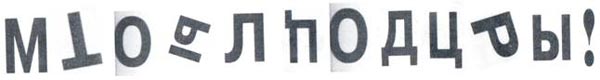 МОЛОДЦЫ!